COUNTY COMMISSION RECORD, VERNON COUNTYTuesday, April 16, 2024,	                                                                                    5th April Adj.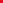 THE VERNON COUNTY COMMISSION MET, PURSUANT TO ADJOURNMENT, TUESDAY, APRIL 16, 2024, AT 9:00 A.M.  PRESENT: JOE WILSON, PRESIDING COMMISSIONER; CINDY THOMPSON, NORTHERN COMMISSIONER; EVERETT L. WOLFE, SOUTHERN COMMISSIONER                                                                    COUNTY COLLECTORBrent Banes, County Collector, presented receipts from Advantage Metals Recycling in the amounts of $537.90 and $864.60.					         RECYCLINGDawn Jones visited to inquire about the functions of the Recycling Center and the upcoming Countywide Spring Clean Up Day.				     ARPA/UNITED METHODIST CHURCHJim Bickel called on the Commission to give an updated report on the progress of the Day Care Center that will be located at the United Methodist Church.Commissioner Thompson later made a motion to increase the UMC ARPA award previously granted in the amount of $47,004 to the full amount of the application of $50,000 for an additional purchase of equipment. Commissioner Wolfe seconded the motion. All voted yes to approve.					       LEGALLynn M. Ewing, III called on the Commission to discuss legalities and give encouragement in regard to a court case filed in the county.
					   ROAD AND BRIDGEMike Reasoner, Road and Bridge Foreman, met with the Commission to discuss culverts and roads in the county.  Reid Nodine, Lake Township Trustee, came by to share the needs of the township. Also discussed were workers for the upcoming Countywide Spring Clean Up Day that will take place on Saturday, April 20th. Mike also executed an ARPA application to apply for funds for a tractor and side arm for the county.     CLOSED SESSIONThe Commission held a closed session per Missouri State statute 610.021 (1) with attorney Travis Elliott to discuss legal matters. The session began at 10:30 a.m. and adjourned at 11:11 a.m. INVOICES AND CHECKSThe Commission reviewed invoices from C. R. McKellips Rodeo Co., Inc. for recent repairs to the Rodeo Arena and other invoices received recently. Checks were executed in regard to the invoices.					     FAIRGROUNDSCommissioners Wilson and Wolfe met with Richard Schuster, Center Township board member, at the Fairgrounds to examine the roads and discuss the needed repairs to the roads.ADJOURNOrdered that Commission adjourn at 1:57 p.m. until Wednesday, April 17th, 2024.ATTEST: ________________________________ APPROVED:_____________________________		CLERK OF COMMISSION			       PRESIDING COMMISSIONER